ВСЕРОССИЙСКАЯ ОЛИМПИАДА ШКОЛЬНИКОВПО ОСНОВАМ БЕЗОПАСНОСТИ ЖИЗНЕДЕЯТЕЛЬНОСТИРЕГИОНАЛЬНАЯ ПРЕДМЕТНО-МЕТОДИЧЕСКАЯ КОМИССИЯ_____________________________________________________________________________КРИТЕРИИ И МЕТОДИКА ОЦЕНИВАНИЯВЫПОЛНЕННЫХ ОЛИМПИАДНЫХ ЗАДАНИЙ ТЕОРЕТИЧЕСКОГО ТУРАстаршей возрастной группы (10 класс) муниципального этапа всероссийской олимпиады школьников по основам безопасности жизнедеятельности2023-2024 учебный годПо теоретическому туру максимальная оценка результатов участника старшей возрастной группы (10 класс) определяется арифметической суммой всех баллов, полученных за выполнение заданий и тестов и не должна превышать 100 баллов (60 + 40).МОДУЛЬ 1.Задание 1. По описанию симптомов и возбудителей, определите о каком венерическом заболевании идет речь, впишите его название вместо пробела.Ответ:Гонорея – это бактериальное заболевание. Первые его признаки у мужчин покраснение вокруг наружного отверстия мочеиспускательного канала, небольшая отечность, жжение, зуд, резь при мочеиспускании. Из отверстия мочеиспускательного канала постоянно вытекает зеленовато-желтоватый гной. У женщин появляются обильные гнойные выделения из влагалища, возникает раздражение наружных половых органов, кожи бедер.Возбудителем сифилиса является бледная спирохета, в 95% случаях способ передачи –половой, а в 5% — контактно-бытовой. Первый признак заболевания — появление маленькой ранки или язвочки, которую называют твердым шанкром. С момента появления шанкра больной становится заразным.Генитальный герпес вызывается вирусом. Инкубационный период равен примерно неделе. Через неделю после заражения на слизистой оболочке половых органов и прилегающих участках кожи, в области ануса образуются одна или несколько безболезненных, мягких бородавок, которые очень быстро растут и могут сливаться.Возбудителем кандидоза является грибок, являющийся условно-патогенным. Обострение могут происходить после применения антибиотиков. У мужчин заболевание протекает бессимптомно, у женщин могут наблюдаться белые творожистые выделения, сопровождающиеся влагалищным зудом.Оценка задания. Максимальная оценка за правильно выполненное задание – 4 балла, при этом:● за каждый правильный ответ по каждой позиции начисляется по 1 баллу;● при отсутствии правильных ответов баллы не начисляются.
Задание 2. Установите соответствие между петличными знаками различия и родами войск.Ответ: Оценка задания. Максимальная оценка за правильно выполненное задание – 10 баллов, при этом:● за каждый правильный ответ по каждой позиции начисляется по 1 баллу;● при отсутствии правильных ответов баллы не начисляются.
Задание 3. В Федеральном законе «О гражданской обороне» дано определение основных понятий в области гражданской обороны:мероприятия по гражданской обороне;подготовка населения в области гражданской обороны;оповещение населения;обеспечение выполнения мероприятий по гражданской обороне;системы оповещения населения.Впишите в таблицу эти понятия в соответствии с их значением.Ответ:Оценка задания. Максимальная оценка за правильно выполненное задание – 10 баллов, при этом:● за каждый правильный ответ по каждой позиции начисляется по 2 баллу;● при отсутствии правильных ответов баллы не начисляются.
Задание 4. Люди, нуждающиеся в помощи, пытаются сообщить о своей ситуации, используя систему международных сигналов бедствия. Изобразите знаки, соответствующие передаваемой информации. Ответ:Оценка задания. Максимальная оценка за правильно выполненное задание – 8 баллов, при этом:● за каждый правильный ответ по каждой позиции начисляется по 2 балла;● при отсутствии правильных ответов баллы не начисляются.Задание 5. В таблице отметьте знаком «+» ситуации, когда допускается движение велосипедистов в возрасте старше 14 лет по правому краю дороги, обочине или тротуару.Ответ:Оценка задания. Максимальная оценка за правильно выполненное задание – 12 баллов, при этом:● за каждый правильный ответ по каждой позиции начисляется по 2 балла;● при отсутствии правильных ответов баллы не начисляются.Задание 6. При переводе противогаза в боевое положение по команде «Газы!» следует выполнять действия в определенном порядке. В таблице поставьте цифру, соответствующую номеру действия, чтобы эта последовательность была правильной.Ответ:Оценка задания. Максимальная оценка за правильно выполненное задание – 6 баллов, при этом:● за каждый правильный ответ по каждой позиции начисляется по 1 балла;● при отсутствии правильных ответов баллы не начисляются.Задание 7. Напишите смысловое значение знаков пожарной безопасности.Ответ:Оценка задания. Максимальная оценка за правильно выполненное задание – 10 баллов, при этом:● за каждый правильный ответ по каждой позиции начисляется по 2 балла;● при отсутствии правильных ответов баллы не начисляются.МОДУЛЬ 2.Заполните таблицу, указав только один из предложенных вариантов.За правильный ответ будет начислен 1 балл.Международный день защиты информации отмечается:а) 5 мая;б) 30 ноября;в) 30 октября;г) 10 сентября.Последствия непродуманной инженерной деятельности человека могут являться причиной возникновения:а) тектонических землетрясений;б) наведенных землетрясений;в) вулканических землетрясений;г) обвальных землетрясений.Какого вида дорожных знаков не существует? а) сервиса; б) приоритета; в) разрешающие; г) предписывающие.При пероральном отравлении нельзя вызывать рвоту у пострадавшего, если:а) у пострадавшего уже была рвота;б) произошло отравление лекарственными препаратами;в) отравление произошло, но он хорошо себя чувствует;г) произошло отравление веществами прижигающего действия.
В случае, если велосипедисту необходимо объехать стоящий у тротуара автомобиль, он должен: а) объехать автомобиль слева, убедившись в безопасности маневра; б) подать рукой сигнал перестроения налево, убедиться в безопасности объезда и только после этого совершить маневр; в) подать сигнал и совершить объезд препятствия (сигнал дает велосипедисту преимущество); г) дождаться, когда автомобиль начнет движение.Чрезвычайное положение на всей территории Российской Федерации или в её отдельных местностях вводится: а) Постановлением Государственной Думы Российской Федерации; б) Постановлением Правительства Российской Федерации; в) Постановлением Верховного Суда Российской Федерации; г) Указом Президента Российской Федерации.Отравляющее вещество зарин по физиологическому воздействию оказывает:а) общеядовитое действие;б) кожно-нарывное действие;в) нервно-паралитическое действие;г) раздражающее действие.При поражении электрическим током он воздействует на возбудимые ткани (нервную, секреторные и мышечные), вызывая возбуждение скелетной и гладкой мускулатуры и судороги этих мышц. Такой эффект называется:а) электрохимический;б) электротермический:в) электромеханический;г) биологический.Командир поднял обе руки вверх, в правой его руке жёлтый флажок, а в левой – красный, и держит их до исполнения. Какому сигналу управления строем это соответствует:а) «Сбор» (командиров, начальников);б) «По местам»;в) «К машинам»;г) «Марш».Право управления мопедом предоставляется с:а) 12 лет;б) 14 лет;в) 16 лет;г) 18 лет.На перекрестке случилось ДТП с участием нескольких автомобилей, рядом скопилось большое количество любопытствующих людей, они обсуждают ситуацию, снимают фото и видео. Определите тип толпы:а) случайная;б) экспрессивная;в) действующая;г) экстатическая.Если ЧС природного или техногенного характера не выходит за пределы территории объекта, пострадало не более 10 человек, ущерб не превышает 240 000 рублей, то масштаб ЧС:а) локальный;б) муниципальный;в) региональный;г) федеральный.В целях обороны Российской Федерации создаются а) Вооружённые Силы Российской Федерации;б) войска Национальной гвардии Российской Федерации; в) органы Федеральной службы безопасности; г) федеральные органы обеспечения мобилизационной подготовки органов государственной власти Российской Федерации.Мероприятие, ослабляющее поражающее действие радиационных факторов при аварии на АЭС: а) обсервация; б) варка продуктов; в) проветривание помещения; г) бромная профилактика.Что означает категория годности к военной службе «Г»? а) призывник освобождается от призыва на военную службу в мирное время; б) призывник годен к призыву на военную службу со значительными ограничениями; в) призывник временно не годен к призыву на военную службу; г) призывник годен к призыву на военную службу с незначительными ограничениями.Выберите наиболее безопасное место для разбивки туристского лагеря:а) овраг; б) речная коса;в) поляна с одиноко стоящим высоким дубом;г) опушка леса.Знаки рельефа на топографических картах изображаются: а) зелёным цветом;б) чёрным цветом; в) красным цветом; г) коричневым цветом.Вредные вещества по воздействию на организм человека относящиеся к третьему классу опасности называются: а) малоопасные; б) умеренно опасные; в) чрезвычайно опасные;г) высокоопасные.Продолжительность циркадного ритма, являющегося основным ритмом организма человека: а) 10–12 часов; б) 20–28 часов; в) 20–28 дней; г) 50–60 минут.Международный радиотелефонный сигнал срочностиа) Sos;б) Мayday;в) Sеcuritе;г) Pan pan.Заполните таблицу, указав все верные ответы из предложенных вариантов(не более 2-х ответов).За правильно указанные ответы в каждом задании начисляется 2 балла.Какую ответственность несут граждане РФ за осуществление экстремистской деятельности? а) материальную; б) гражданскую; в) уголовную; г) дисциплинарную; д) административную.Симптомы, позволяющие диагностировать вывих – это:а) изменение длины конечности;б) наличие отёка;в) появление боли;г) деформация в области сустава;д) присутствие синяка.К первичным поражающим факторам землетрясений и извержения вулканов относятся:а) вулканические бомбы;б) наводнения из-за запруживания рек;в) обвалы, оползни;г) лавовые фонтаны.К аварийно-спасательным работам относятся:а) санитарная очистка территории в зонах чрезвычайной ситуации;б) первоочередное жизнеобеспечение пострадавшего населения;в) поиск и извлечение пострадавших из поврежденных и горящих зданий;г) вывоз населения из опасных зон;д) локализация аварий на газовых, энергетических, водопроводных, канализационных сетях в целях создания безопасных условий для проведения спасательных работ.Калибр и ёмкость магазина АК-12 составляют:а) 5,45 мм;б) 5,56 мм;в) 7,62 мм;г) 30 патронов;д) 40 патронов:При аварийной посадке самолета для принятия безопасного положения необходимо: а) согнуть тело и наклонить голову как можно ниже; б) руки сложить на животе; в) руками упереться в спинку переднего сидения;г) руками прикрыть голову.Из перечисленных тяжёлых металлов, особую опасность при загрязнении окружающей среды представляют: а) свинец; б) марганец; в) кадмий; г) теллур; д) олово.Основу поражающего действия биологического оружия составляют биологические средства, к которым относятся:а) патогенные микроорганизмы;б) насекомые;в) грызуны;г) токсины;д) отравляющие вещества.Основными загрязнителями воздуха являются: а) сажа;б) нефтепродукты;в) пестициды;г) углеводороды.Упаковки с такой маркировкой НЕ подлежат вторичной переработке в Российской Федерации.: а )                                  б)       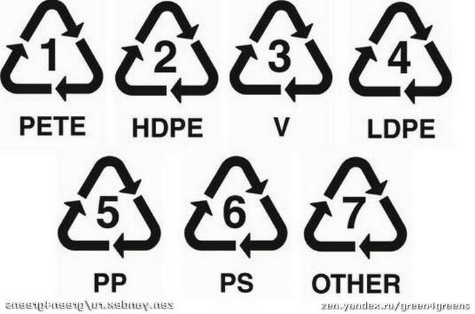 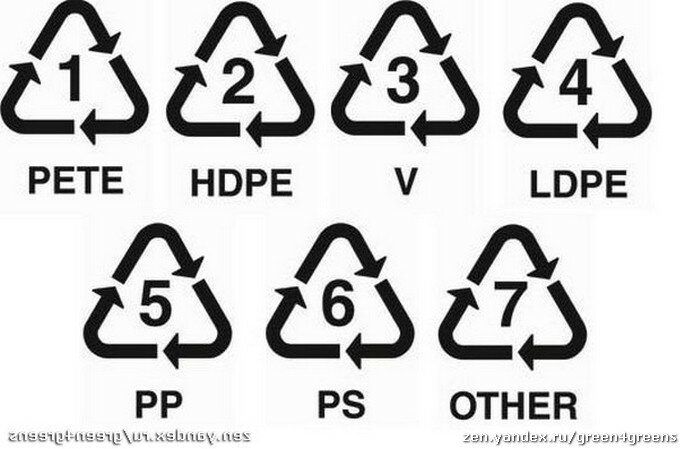 в)                                           г)   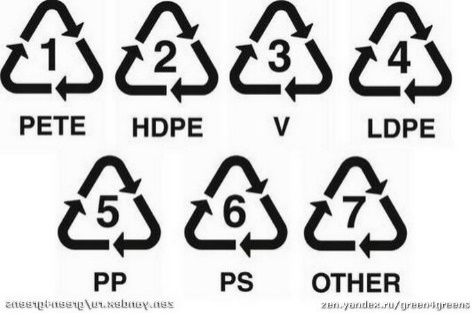 Петличные знаки различияРода войска ВС РФ / службы МО РФ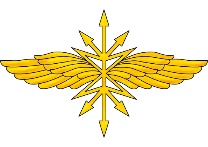 Ветеринарно-санитарная служба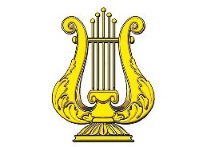 Военно-оркестровая служба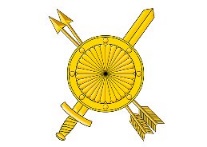 Войска связи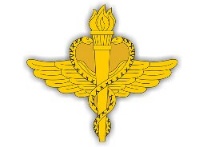 Медицинская служба 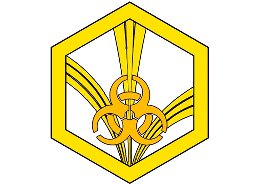 Воздушно-десантные войска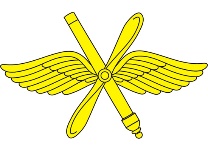 Топографическая служба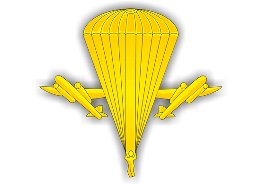 Войска РХБЗ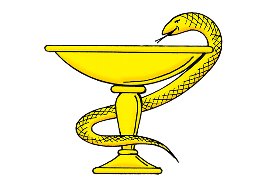 Ракетные войска стратегического назначения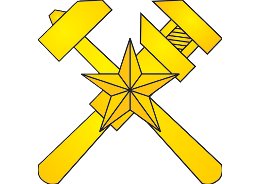 Войска ВВС и ПВО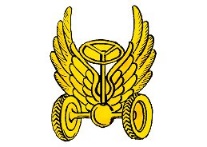 Автомобильные войскаПонятиеОпределение понятияподготовка населения в области гражданской обороны система мероприятий по обучению населения действиям в случае угрозы возникновения и возникновения опасностей при военных конфликтах или вследствие этих конфликтов, а также при чрезвычайных ситуациях природного и техногенного характераоповещение населениядоведение до населения сигналов оповещения и экстренной информации об опасностях, возникающих при военных конфликтах или вследствие этих конфликтов, а также при чрезвычайных ситуациях природного и техногенного характерамероприятия по гражданской оборонеорганизационные и специальные действия, осуществляемые в области гражданской обороны в соответствии с федеральными законами и иными нормативными правовыми актами Российской Федерациисистемы оповещения населения совокупность технических средств, предназначенных для приема, обработки и передачи в автоматизированном и (или) автоматических режимах сигналов оповещения и экстренной информации об опасностях, возникающих при военных конфликтах или вследствие этих конфликтов, а также при чрезвычайных ситуациях природного и техногенного характераобеспечение выполнения мероприятий по гражданской обороне комплекс мероприятий, направленных на создание условий для эффективного решения задач в области гражданской обороны органами управления, силами и средствами гражданской обороны и единой государственной системы предупреждения и ликвидации чрезвычайных ситуаций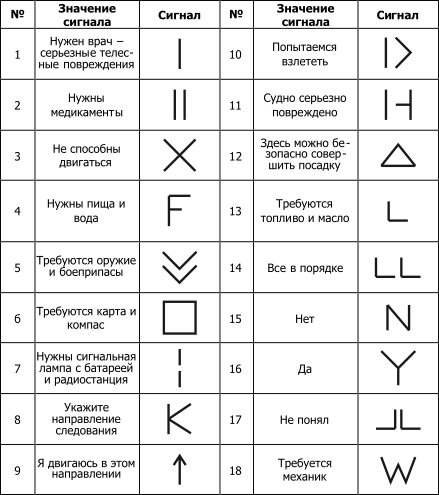 Нужен врачНе способны двигатьсяНужна пища и водаНужны медикаментыПо правому краю проезжей частиПо обочинеПо тротуару или пешеходной дорожкеотсутствуют велосипедная и велопешеходная дорожки, полоса для велосипедистов либо отсутствует возможность двигаться по ним+отсутствуют велосипедная и велопешеходная дорожки, полоса для велосипедистов либо отсутствует возможность двигаться по ним или по правому краю проезжей части+отсутствуют велосипедная и велопешеходная дорожки, полоса для велосипедистов либо отсутствует возможность двигаться по ним, а также по правому краю проезжей части или обочине+габаритная ширина велосипеда, прицепа к нему либо перевозимого груза превышает 1 м+велосипедист сопровождает велосипедиста в возрасте до 14 лет либо перевозит ребенка в возрасте до 7 лет на дополнительном сиденье, в велоколяске или в прицепе, предназначенном для эксплуатации с велосипедом+движение велосипедистов осуществляется в колоннах+№ действияДействие2Снять головной убор и зажать его между коленями или положить рядом6Надеть головной убор, застегнуть сумку и закрепить ее на туловище3Вынуть шлем-маску из сумки, взять ее обеими руками за утолщенные края у нижней части так, чтобы большие пальцы рук были с наружной стороны, а остальные внутри 4Подвести шлем-маску к подбородку и резким движением рук вверх и назад надеть ее на голову так, чтобы не было вверху складок1Задержать дыхание и закрыть глаза5Сделать полный выдох, открыть глаза и возобновить дыханиеЗнакЗначение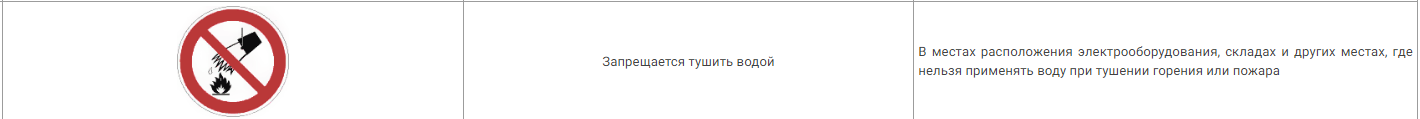 Запрещается тушить водой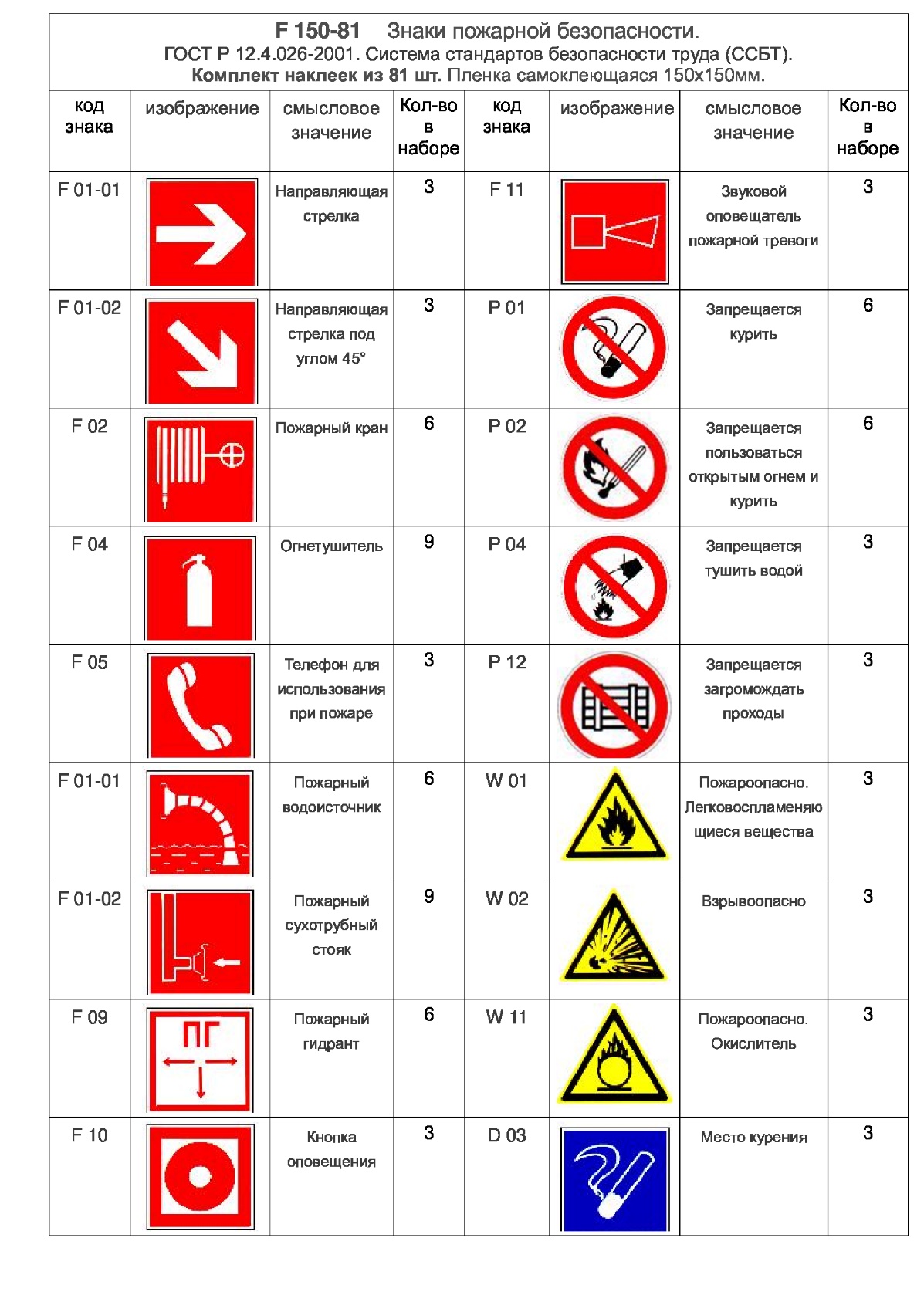 Пожароопасно. Окислитель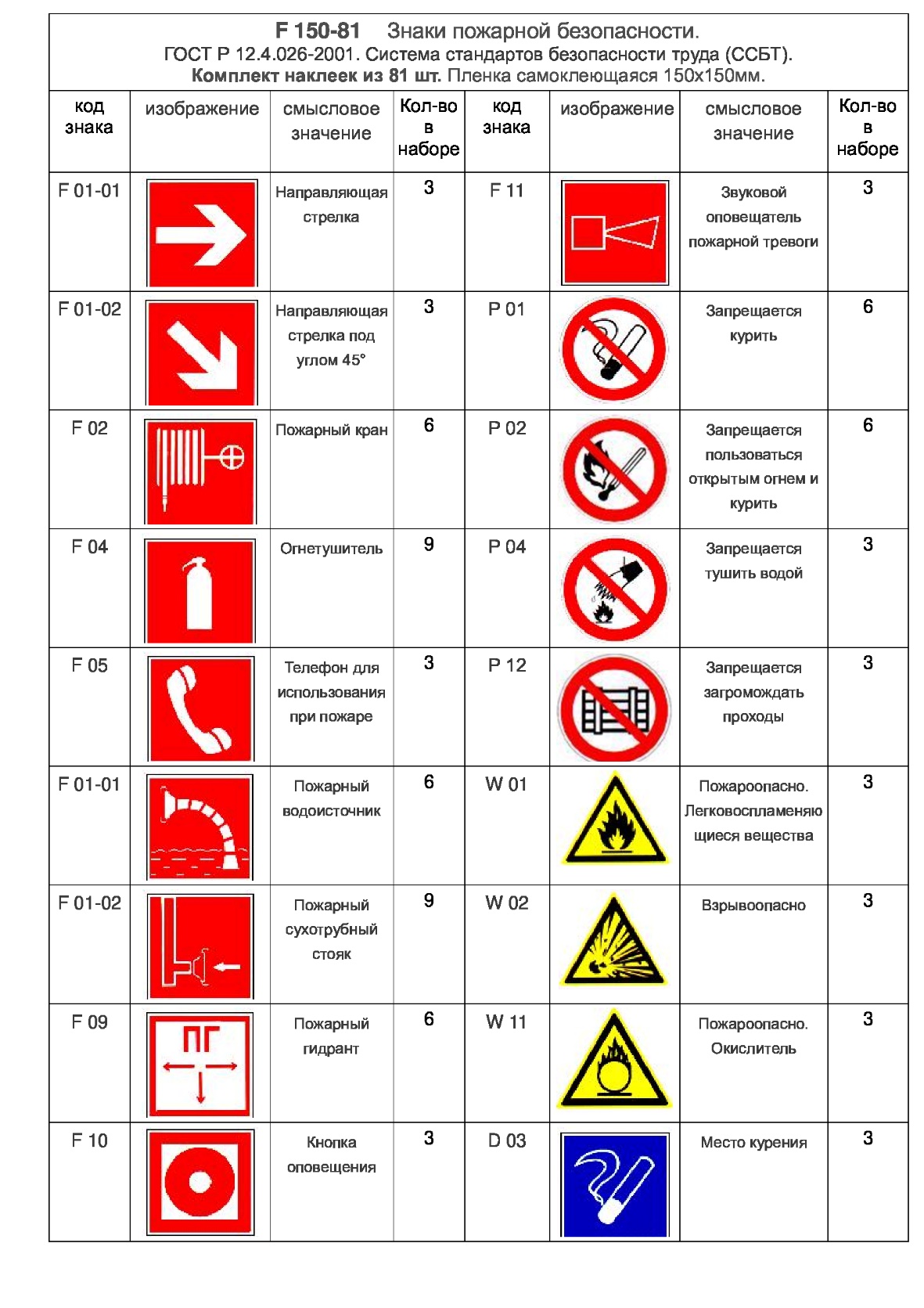 Пожарный водоисточник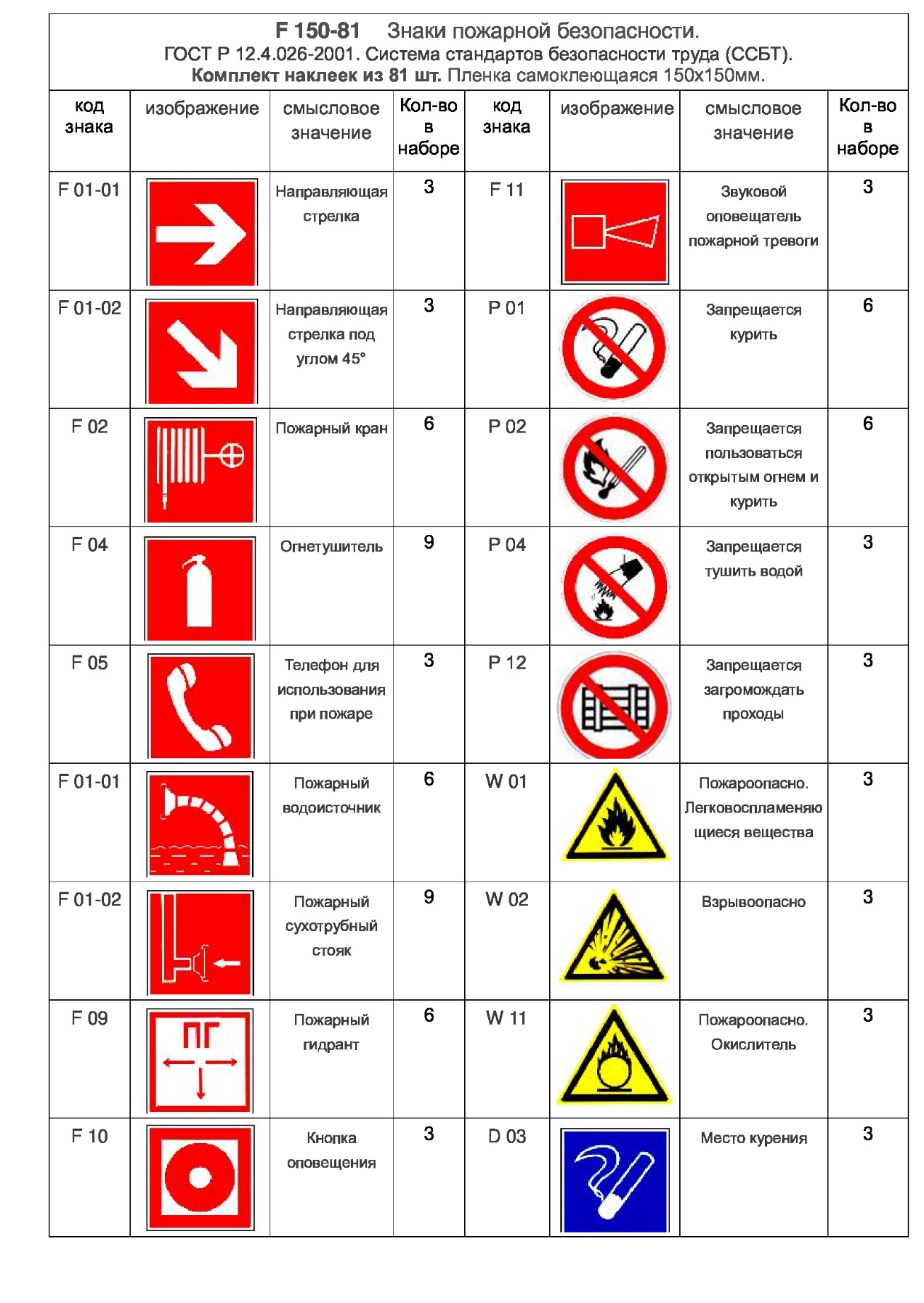 Запрещается загромождать проходы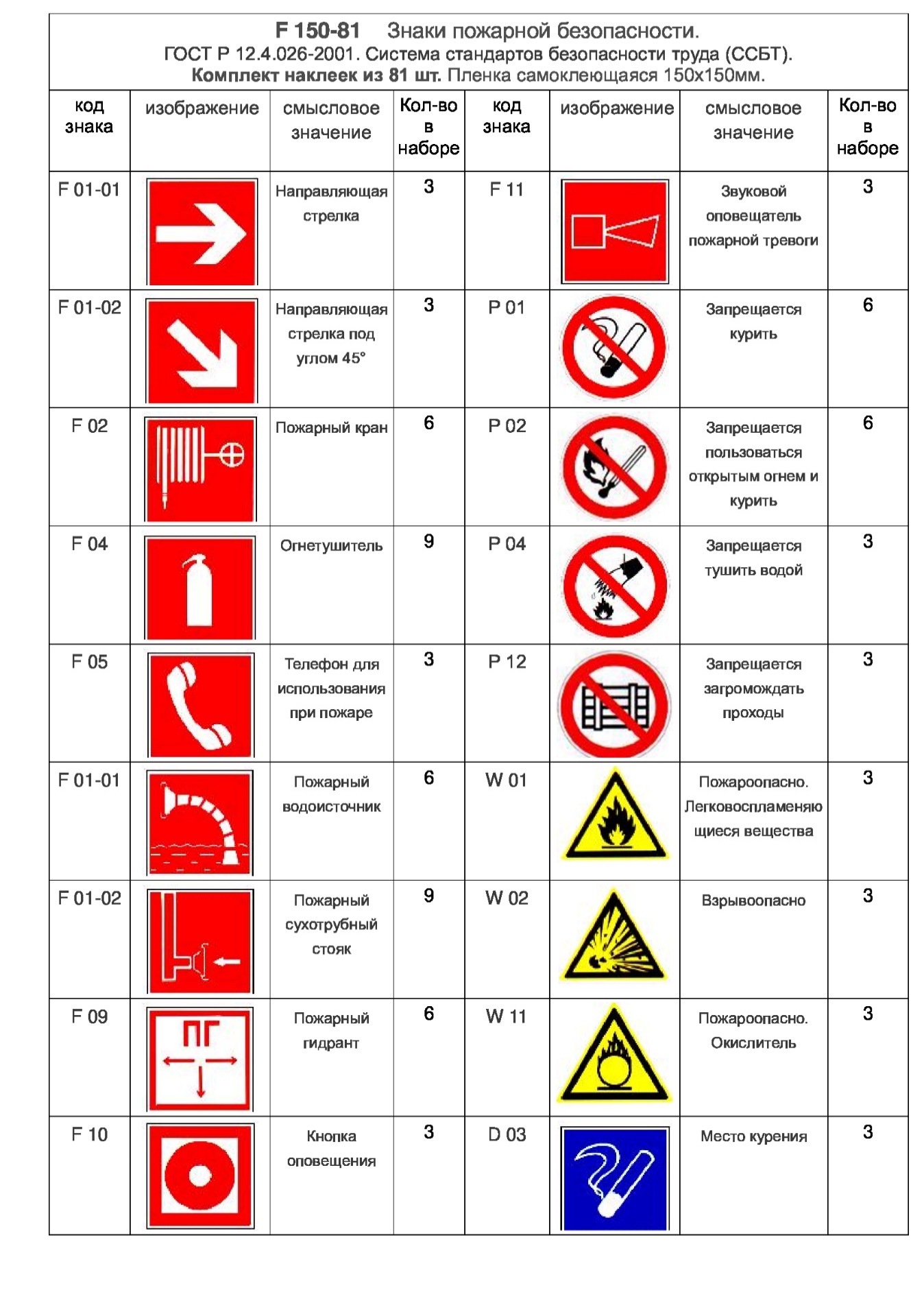 Место для курения